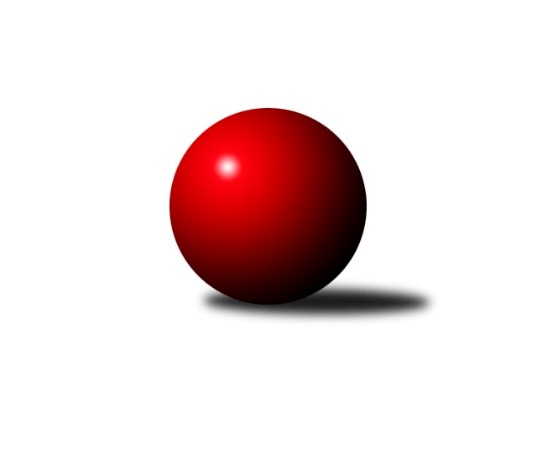 Č.2Ročník 2016/2017	16.7.2024 2. KLM A 2016/2017Statistika 2. kolaTabulka družstev:		družstvo	záp	výh	rem	proh	skore	sety	průměr	body	plné	dorážka	chyby	1.	TJ Sokol Duchcov	2	2	0	0	13.0 : 3.0 	(33.0 : 15.0)	3297	4	2231	1066	27.5	2.	KK Lokomotiva Tábor	2	2	0	0	12.0 : 4.0 	(28.5 : 19.5)	3415	4	2228	1187	14.5	3.	TJ Sokol Kdyně	2	2	0	0	12.0 : 4.0 	(28.0 : 20.0)	3336	4	2190	1146	13	4.	TJ Start Rychnov n. Kn.	2	1	1	0	9.0 : 7.0 	(23.0 : 25.0)	3342	3	2270	1072	22	5.	SKK Rokycany ˝B˝	2	1	0	1	8.0 : 8.0 	(24.5 : 23.5)	3340	2	2213	1127	24	6.	TJ Slovan Karlovy Vary	2	1	0	1	8.0 : 8.0 	(17.0 : 31.0)	3100	2	2087	1013	31	7.	TJ Dynamo Liberec	2	1	0	1	7.0 : 9.0 	(25.0 : 23.0)	3294	2	2205	1090	28.5	8.	SKK Bohušovice	2	1	0	1	6.0 : 10.0 	(20.0 : 28.0)	3144	2	2144	1000	33	9.	KK Konstruktiva Praha	2	0	1	1	7.0 : 9.0 	(28.0 : 20.0)	3241	1	2188	1053	27	10.	KK SDS Sadská	2	0	0	2	6.0 : 10.0 	(23.0 : 25.0)	3319	0	2174	1145	18.5	11.	TJ Sokol Kolín	2	0	0	2	5.0 : 11.0 	(20.0 : 28.0)	3208	0	2184	1025	36	12.	KK Kosmonosy	2	0	0	2	3.0 : 13.0 	(18.0 : 30.0)	3194	0	2117	1077	21.5Tabulka doma:		družstvo	záp	výh	rem	proh	skore	sety	průměr	body	maximum	minimum	1.	TJ Sokol Duchcov	1	1	0	0	8.0 : 0.0 	(17.0 : 7.0)	3319	2	3319	3319	2.	TJ Sokol Kdyně	1	1	0	0	7.0 : 1.0 	(17.0 : 7.0)	3317	2	3317	3317	3.	SKK Rokycany ˝B˝	1	1	0	0	7.0 : 1.0 	(15.0 : 9.0)	3380	2	3380	3380	4.	KK Lokomotiva Tábor	1	1	0	0	7.0 : 1.0 	(14.5 : 9.5)	3478	2	3478	3478	5.	TJ Dynamo Liberec	1	1	0	0	6.0 : 2.0 	(16.0 : 8.0)	3324	2	3324	3324	6.	SKK Bohušovice	1	1	0	0	6.0 : 2.0 	(13.0 : 11.0)	3162	2	3162	3162	7.	TJ Start Rychnov n. Kn.	1	0	1	0	4.0 : 4.0 	(11.0 : 13.0)	3432	1	3432	3432	8.	KK Kosmonosy	0	0	0	0	0.0 : 0.0 	(0.0 : 0.0)	0	0	0	0	9.	KK Konstruktiva Praha	1	0	0	1	3.0 : 5.0 	(15.0 : 9.0)	3055	0	3055	3055	10.	TJ Sokol Kolín	1	0	0	1	3.0 : 5.0 	(12.0 : 12.0)	3210	0	3210	3210	11.	TJ Slovan Karlovy Vary	1	0	0	1	3.0 : 5.0 	(8.0 : 16.0)	3114	0	3114	3114	12.	KK SDS Sadská	2	0	0	2	6.0 : 10.0 	(23.0 : 25.0)	3319	0	3327	3310Tabulka venku:		družstvo	záp	výh	rem	proh	skore	sety	průměr	body	maximum	minimum	1.	TJ Sokol Duchcov	1	1	0	0	5.0 : 3.0 	(16.0 : 8.0)	3274	2	3274	3274	2.	KK Lokomotiva Tábor	1	1	0	0	5.0 : 3.0 	(14.0 : 10.0)	3351	2	3351	3351	3.	TJ Start Rychnov n. Kn.	1	1	0	0	5.0 : 3.0 	(12.0 : 12.0)	3251	2	3251	3251	4.	TJ Sokol Kdyně	1	1	0	0	5.0 : 3.0 	(11.0 : 13.0)	3354	2	3354	3354	5.	TJ Slovan Karlovy Vary	1	1	0	0	5.0 : 3.0 	(9.0 : 15.0)	3085	2	3085	3085	6.	KK Konstruktiva Praha	1	0	1	0	4.0 : 4.0 	(13.0 : 11.0)	3426	1	3426	3426	7.	KK SDS Sadská	0	0	0	0	0.0 : 0.0 	(0.0 : 0.0)	0	0	0	0	8.	TJ Sokol Kolín	1	0	0	1	2.0 : 6.0 	(8.0 : 16.0)	3206	0	3206	3206	9.	SKK Rokycany ˝B˝	1	0	0	1	1.0 : 7.0 	(9.5 : 14.5)	3299	0	3299	3299	10.	TJ Dynamo Liberec	1	0	0	1	1.0 : 7.0 	(9.0 : 15.0)	3264	0	3264	3264	11.	SKK Bohušovice	1	0	0	1	0.0 : 8.0 	(7.0 : 17.0)	3125	0	3125	3125	12.	KK Kosmonosy	2	0	0	2	3.0 : 13.0 	(18.0 : 30.0)	3194	0	3284	3103Tabulka podzimní části:		družstvo	záp	výh	rem	proh	skore	sety	průměr	body	doma	venku	1.	TJ Sokol Duchcov	2	2	0	0	13.0 : 3.0 	(33.0 : 15.0)	3297	4 	1 	0 	0 	1 	0 	0	2.	KK Lokomotiva Tábor	2	2	0	0	12.0 : 4.0 	(28.5 : 19.5)	3415	4 	1 	0 	0 	1 	0 	0	3.	TJ Sokol Kdyně	2	2	0	0	12.0 : 4.0 	(28.0 : 20.0)	3336	4 	1 	0 	0 	1 	0 	0	4.	TJ Start Rychnov n. Kn.	2	1	1	0	9.0 : 7.0 	(23.0 : 25.0)	3342	3 	0 	1 	0 	1 	0 	0	5.	SKK Rokycany ˝B˝	2	1	0	1	8.0 : 8.0 	(24.5 : 23.5)	3340	2 	1 	0 	0 	0 	0 	1	6.	TJ Slovan Karlovy Vary	2	1	0	1	8.0 : 8.0 	(17.0 : 31.0)	3100	2 	0 	0 	1 	1 	0 	0	7.	TJ Dynamo Liberec	2	1	0	1	7.0 : 9.0 	(25.0 : 23.0)	3294	2 	1 	0 	0 	0 	0 	1	8.	SKK Bohušovice	2	1	0	1	6.0 : 10.0 	(20.0 : 28.0)	3144	2 	1 	0 	0 	0 	0 	1	9.	KK Konstruktiva Praha	2	0	1	1	7.0 : 9.0 	(28.0 : 20.0)	3241	1 	0 	0 	1 	0 	1 	0	10.	KK SDS Sadská	2	0	0	2	6.0 : 10.0 	(23.0 : 25.0)	3319	0 	0 	0 	2 	0 	0 	0	11.	TJ Sokol Kolín	2	0	0	2	5.0 : 11.0 	(20.0 : 28.0)	3208	0 	0 	0 	1 	0 	0 	1	12.	KK Kosmonosy	2	0	0	2	3.0 : 13.0 	(18.0 : 30.0)	3194	0 	0 	0 	0 	0 	0 	2Tabulka jarní části:		družstvo	záp	výh	rem	proh	skore	sety	průměr	body	doma	venku	1.	KK Kosmonosy	0	0	0	0	0.0 : 0.0 	(0.0 : 0.0)	0	0 	0 	0 	0 	0 	0 	0 	2.	TJ Dynamo Liberec	0	0	0	0	0.0 : 0.0 	(0.0 : 0.0)	0	0 	0 	0 	0 	0 	0 	0 	3.	SKK Rokycany ˝B˝	0	0	0	0	0.0 : 0.0 	(0.0 : 0.0)	0	0 	0 	0 	0 	0 	0 	0 	4.	TJ Slovan Karlovy Vary	0	0	0	0	0.0 : 0.0 	(0.0 : 0.0)	0	0 	0 	0 	0 	0 	0 	0 	5.	TJ Sokol Kdyně	0	0	0	0	0.0 : 0.0 	(0.0 : 0.0)	0	0 	0 	0 	0 	0 	0 	0 	6.	SKK Bohušovice	0	0	0	0	0.0 : 0.0 	(0.0 : 0.0)	0	0 	0 	0 	0 	0 	0 	0 	7.	KK SDS Sadská	0	0	0	0	0.0 : 0.0 	(0.0 : 0.0)	0	0 	0 	0 	0 	0 	0 	0 	8.	KK Konstruktiva Praha	0	0	0	0	0.0 : 0.0 	(0.0 : 0.0)	0	0 	0 	0 	0 	0 	0 	0 	9.	TJ Sokol Duchcov	0	0	0	0	0.0 : 0.0 	(0.0 : 0.0)	0	0 	0 	0 	0 	0 	0 	0 	10.	TJ Sokol Kolín	0	0	0	0	0.0 : 0.0 	(0.0 : 0.0)	0	0 	0 	0 	0 	0 	0 	0 	11.	KK Lokomotiva Tábor	0	0	0	0	0.0 : 0.0 	(0.0 : 0.0)	0	0 	0 	0 	0 	0 	0 	0 	12.	TJ Start Rychnov n. Kn.	0	0	0	0	0.0 : 0.0 	(0.0 : 0.0)	0	0 	0 	0 	0 	0 	0 	0 Zisk bodů pro družstvo:		jméno hráče	družstvo	body	zápasy	v %	dílčí body	sety	v %	1.	Josef Pecha 	TJ Sokol Duchcov 	2	/	2	(100%)	7	/	8	(88%)	2.	Pavel Šporel 	TJ Sokol Duchcov 	2	/	2	(100%)	7	/	8	(88%)	3.	Jaroslav Borkovec 	KK Konstruktiva Praha  	2	/	2	(100%)	7	/	8	(88%)	4.	Zdeněk Zahrádka 	KK Konstruktiva Praha  	2	/	2	(100%)	7	/	8	(88%)	5.	Václav Kuželík ml.	TJ Sokol Kdyně 	2	/	2	(100%)	6	/	8	(75%)	6.	Martin Čihák 	TJ Start Rychnov n. Kn. 	2	/	2	(100%)	6	/	8	(75%)	7.	Dalibor Ksandr 	TJ Start Rychnov n. Kn. 	2	/	2	(100%)	6	/	8	(75%)	8.	Tomáš Beck st.	TJ Slovan Karlovy Vary 	2	/	2	(100%)	5	/	8	(63%)	9.	Jiří Němec 	TJ Sokol Kolín  	2	/	2	(100%)	5	/	8	(63%)	10.	Jan Pelák 	TJ Sokol Kolín  	2	/	2	(100%)	5	/	8	(63%)	11.	Agaton Plaňanský ml.	TJ Dynamo Liberec 	2	/	2	(100%)	5	/	8	(63%)	12.	Aleš Košnar 	KK SDS Sadská 	2	/	2	(100%)	5	/	8	(63%)	13.	Václav Hlaváč st.	TJ Slovan Karlovy Vary 	2	/	2	(100%)	5	/	8	(63%)	14.	Petr Miláček 	KK SDS Sadská 	2	/	2	(100%)	5	/	8	(63%)	15.	Tomáš Štraicher 	TJ Sokol Duchcov 	2	/	2	(100%)	5	/	8	(63%)	16.	David Machálek 	TJ Sokol Kdyně 	2	/	2	(100%)	5	/	8	(63%)	17.	David Kášek 	KK Lokomotiva Tábor 	2	/	2	(100%)	4.5	/	8	(56%)	18.	Petr Chval 	KK Lokomotiva Tábor 	2	/	2	(100%)	4	/	8	(50%)	19.	Michael Kotál 	TJ Sokol Kdyně 	1	/	1	(100%)	4	/	4	(100%)	20.	Martin Prokůpek 	SKK Rokycany ˝B˝ 	1	/	1	(100%)	4	/	4	(100%)	21.	Miroslav Dvořák 	KK Lokomotiva Tábor 	1	/	1	(100%)	4	/	4	(100%)	22.	Zdeněk Ransdorf 	TJ Sokol Duchcov 	1	/	1	(100%)	4	/	4	(100%)	23.	Tibor Machala 	KK Konstruktiva Praha  	1	/	1	(100%)	3	/	4	(75%)	24.	Tomáš Pavlík 	TJ Slovan Karlovy Vary 	1	/	1	(100%)	2	/	4	(50%)	25.	Václav Fűrst 	SKK Rokycany ˝B˝ 	1	/	1	(100%)	2	/	4	(50%)	26.	Jaroslav Chvojka 	SKK Bohušovice 	1	/	1	(100%)	2	/	4	(50%)	27.	Tomáš Bek 	KK SDS Sadská 	1	/	2	(50%)	6	/	8	(75%)	28.	Václav Kňap 	TJ Sokol Kolín  	1	/	2	(50%)	6	/	8	(75%)	29.	Milan Perníček 	SKK Bohušovice 	1	/	2	(50%)	5	/	8	(63%)	30.	Miloš Civín 	TJ Sokol Duchcov 	1	/	2	(50%)	5	/	8	(63%)	31.	Pavel Wohlmuth 	KK Konstruktiva Praha  	1	/	2	(50%)	5	/	8	(63%)	32.	Libor Bureš 	SKK Rokycany ˝B˝ 	1	/	2	(50%)	5	/	8	(63%)	33.	Ladislav Takáč 	KK Lokomotiva Tábor 	1	/	2	(50%)	5	/	8	(63%)	34.	Vojtěch Trojan 	TJ Dynamo Liberec 	1	/	2	(50%)	5	/	8	(63%)	35.	Jaroslav Mihál 	KK Lokomotiva Tábor 	1	/	2	(50%)	5	/	8	(63%)	36.	Ladislav Moulis 	SKK Rokycany ˝B˝ 	1	/	2	(50%)	4.5	/	8	(56%)	37.	Luboš Beneš 	KK Kosmonosy  	1	/	2	(50%)	4	/	8	(50%)	38.	Lukáš Dařílek 	SKK Bohušovice 	1	/	2	(50%)	4	/	8	(50%)	39.	Jiří Semerád 	SKK Bohušovice 	1	/	2	(50%)	4	/	8	(50%)	40.	Viktor Pytlík 	TJ Sokol Kdyně 	1	/	2	(50%)	4	/	8	(50%)	41.	Jiří Semelka 	TJ Sokol Duchcov 	1	/	2	(50%)	4	/	8	(50%)	42.	Borek Jelínek 	KK Lokomotiva Tábor 	1	/	2	(50%)	4	/	8	(50%)	43.	Jiří Benda st.	TJ Sokol Kdyně 	1	/	2	(50%)	4	/	8	(50%)	44.	Jaroslav Doškář 	KK Kosmonosy  	1	/	2	(50%)	4	/	8	(50%)	45.	Roman Žežulka 	TJ Dynamo Liberec 	1	/	2	(50%)	4	/	8	(50%)	46.	Petr Fara 	SKK Rokycany ˝B˝ 	1	/	2	(50%)	4	/	8	(50%)	47.	Jiří Brouček 	TJ Start Rychnov n. Kn. 	1	/	2	(50%)	4	/	8	(50%)	48.	Jan Renka st.	KK SDS Sadská 	1	/	2	(50%)	3	/	8	(38%)	49.	Václav Krýsl 	TJ Slovan Karlovy Vary 	1	/	2	(50%)	3	/	8	(38%)	50.	Jiří Vondráček 	KK Kosmonosy  	1	/	2	(50%)	3	/	8	(38%)	51.	Pavel Andrlík ml.	SKK Rokycany ˝B˝ 	1	/	2	(50%)	3	/	8	(38%)	52.	Pavel Kohlíček 	KK Konstruktiva Praha  	1	/	2	(50%)	3	/	8	(38%)	53.	Jindřich Dvořák 	TJ Sokol Kdyně 	1	/	2	(50%)	3	/	8	(38%)	54.	Zdeněk Pecina st.	TJ Dynamo Liberec 	1	/	3	(33%)	6	/	12	(50%)	55.	Josef Zejda ml.	TJ Dynamo Liberec 	0	/	1	(0%)	2	/	4	(50%)	56.	Jaroslav Kejzlar 	TJ Start Rychnov n. Kn. 	0	/	1	(0%)	2	/	4	(50%)	57.	Tomáš Timura 	TJ Sokol Kdyně 	0	/	1	(0%)	2	/	4	(50%)	58.	Jaroslav Šatník 	TJ Sokol Kolín  	0	/	1	(0%)	2	/	4	(50%)	59.	Jan Holšan 	SKK Rokycany ˝B˝ 	0	/	1	(0%)	2	/	4	(50%)	60.	Jan Barchánek 	KK Konstruktiva Praha  	0	/	1	(0%)	1	/	4	(25%)	61.	Tomáš Svoboda 	SKK Bohušovice 	0	/	1	(0%)	1	/	4	(25%)	62.	Jindřich Lauer 	TJ Sokol Kolín  	0	/	1	(0%)	1	/	4	(25%)	63.	Jakub Dařílek 	TJ Sokol Duchcov 	0	/	1	(0%)	1	/	4	(25%)	64.	Miroslav Handšuh 	TJ Slovan Karlovy Vary 	0	/	1	(0%)	1	/	4	(25%)	65.	Ladislav Šourek 	SKK Bohušovice 	0	/	1	(0%)	1	/	4	(25%)	66.	Vojtěch Pecina 	TJ Dynamo Liberec 	0	/	1	(0%)	1	/	4	(25%)	67.	Jaromír Hnát 	SKK Bohušovice 	0	/	1	(0%)	0	/	4	(0%)	68.	Lukáš Hološko 	TJ Sokol Kolín  	0	/	1	(0%)	0	/	4	(0%)	69.	Jaroslav Pleticha st. st.	KK Konstruktiva Praha  	0	/	1	(0%)	0	/	4	(0%)	70.	Jan Renka ml. ml.	KK SDS Sadská 	0	/	1	(0%)	0	/	4	(0%)	71.	Václav Pešek 	KK SDS Sadská 	0	/	1	(0%)	0	/	4	(0%)	72.	Václav Webr 	SKK Rokycany ˝B˝ 	0	/	1	(0%)	0	/	4	(0%)	73.	Vojtěch Zelenka 	TJ Sokol Kolín  	0	/	1	(0%)	0	/	4	(0%)	74.	Pavel Staša 	TJ Slovan Karlovy Vary 	0	/	1	(0%)	0	/	4	(0%)	75.	Václav Schejbal 	KK SDS Sadská 	0	/	2	(0%)	4	/	8	(50%)	76.	Martin Perníček 	SKK Bohušovice 	0	/	2	(0%)	3	/	8	(38%)	77.	Věroslav Říha 	KK Kosmonosy  	0	/	2	(0%)	3	/	8	(38%)	78.	Radek Jung 	TJ Start Rychnov n. Kn. 	0	/	2	(0%)	3	/	8	(38%)	79.	Dušan Plocek 	KK Kosmonosy  	0	/	2	(0%)	2	/	8	(25%)	80.	Tomáš Bajtalon 	KK Kosmonosy  	0	/	2	(0%)	2	/	8	(25%)	81.	Vojta Šípek 	TJ Start Rychnov n. Kn. 	0	/	2	(0%)	1	/	8	(13%)	82.	Jaroslav Páv 	TJ Slovan Karlovy Vary 	0	/	2	(0%)	1	/	8	(13%)Průměry na kuželnách:		kuželna	průměr	plné	dorážka	chyby	výkon na hráče	1.	Rychnov nad Kněžnou, 1-4	3429	2289	1139	21.0	(571.5)	2.	Tábor, 1-4	3388	2228	1160	21.5	(564.8)	3.	Přelouč, 1-4	3335	2183	1152	16.8	(555.9)	4.	SKK Rokycany, 1-4	3322	2220	1102	26.0	(553.7)	5.	TJ Sokol Kdyně, 1-4	3300	2172	1128	12.5	(550.1)	6.	Sport Park Liberec, 1-4	3265	2210	1055	30.5	(544.2)	7.	Poděbrady, 1-4	3230	2206	1024	28.0	(538.4)	8.	Duchcov, 1-4	3222	2197	1025	28.0	(537.0)	9.	Karlovy Vary, 1-4	3194	2156	1038	27.5	(532.3)	10.	Bohušovice, 1-4	3132	2096	1036	30.5	(522.1)	11.	KK Konstruktiva Praha, 1-6	3070	2085	984	37.5	(511.7)Nejlepší výkony na kuželnách:Rychnov nad Kněžnou, 1-4TJ Start Rychnov n. Kn.	3432	1. kolo	Zdeněk Zahrádka 	KK Konstruktiva Praha 	596	1. koloKK Konstruktiva Praha 	3426	1. kolo	Martin Čihák 	TJ Start Rychnov n. Kn.	590	1. kolo		. kolo	Pavel Kohlíček 	KK Konstruktiva Praha 	589	1. kolo		. kolo	Dalibor Ksandr 	TJ Start Rychnov n. Kn.	587	1. kolo		. kolo	Tibor Machala 	KK Konstruktiva Praha 	583	1. kolo		. kolo	Jaroslav Kejzlar 	TJ Start Rychnov n. Kn.	582	1. kolo		. kolo	Pavel Wohlmuth 	KK Konstruktiva Praha 	575	1. kolo		. kolo	Vojta Šípek 	TJ Start Rychnov n. Kn.	570	1. kolo		. kolo	Jaroslav Borkovec 	KK Konstruktiva Praha 	561	1. kolo		. kolo	Jiří Brouček 	TJ Start Rychnov n. Kn.	557	1. koloTábor, 1-4KK Lokomotiva Tábor	3478	1. kolo	Jaroslav Mihál 	KK Lokomotiva Tábor	599	1. koloSKK Rokycany ˝B˝	3299	1. kolo	Borek Jelínek 	KK Lokomotiva Tábor	586	1. kolo		. kolo	Petr Chval 	KK Lokomotiva Tábor	583	1. kolo		. kolo	David Kášek 	KK Lokomotiva Tábor	583	1. kolo		. kolo	Pavel Andrlík ml.	SKK Rokycany ˝B˝	577	1. kolo		. kolo	Jan Holšan 	SKK Rokycany ˝B˝	575	1. kolo		. kolo	Petr Fara 	SKK Rokycany ˝B˝	570	1. kolo		. kolo	Ladislav Takáč 	KK Lokomotiva Tábor	568	1. kolo		. kolo	Miroslav Dvořák 	KK Lokomotiva Tábor	559	1. kolo		. kolo	Ladislav Moulis 	SKK Rokycany ˝B˝	553	1. koloPřelouč, 1-4TJ Sokol Kdyně	3354	1. kolo	Michael Kotál 	TJ Sokol Kdyně	610	1. koloKK Lokomotiva Tábor	3351	2. kolo	Tomáš Bek 	KK SDS Sadská	604	1. koloKK SDS Sadská	3327	1. kolo	Petr Miláček 	KK SDS Sadská	603	1. koloKK SDS Sadská	3310	2. kolo	Petr Chval 	KK Lokomotiva Tábor	589	2. kolo		. kolo	Ladislav Takáč 	KK Lokomotiva Tábor	577	2. kolo		. kolo	David Machálek 	TJ Sokol Kdyně	573	1. kolo		. kolo	Václav Kuželík ml.	TJ Sokol Kdyně	572	1. kolo		. kolo	Tomáš Bek 	KK SDS Sadská	568	2. kolo		. kolo	Aleš Košnar 	KK SDS Sadská	561	1. kolo		. kolo	Aleš Košnar 	KK SDS Sadská	557	2. koloSKK Rokycany, 1-4SKK Rokycany ˝B˝	3380	2. kolo	Martin Prokůpek 	SKK Rokycany ˝B˝	587	2. koloTJ Dynamo Liberec	3264	2. kolo	Václav Fűrst 	SKK Rokycany ˝B˝	569	2. kolo		. kolo	Petr Fara 	SKK Rokycany ˝B˝	566	2. kolo		. kolo	Agaton Plaňanský ml.	TJ Dynamo Liberec	560	2. kolo		. kolo	Pavel Andrlík ml.	SKK Rokycany ˝B˝	559	2. kolo		. kolo	Libor Bureš 	SKK Rokycany ˝B˝	558	2. kolo		. kolo	Zdeněk Pecina st.	TJ Dynamo Liberec	551	2. kolo		. kolo	Zdeněk Pecina st.	TJ Dynamo Liberec	547	2. kolo		. kolo	Roman Žežulka 	TJ Dynamo Liberec	547	2. kolo		. kolo	Ladislav Moulis 	SKK Rokycany ˝B˝	541	2. koloTJ Sokol Kdyně, 1-4TJ Sokol Kdyně	3317	2. kolo	David Machálek 	TJ Sokol Kdyně	585	2. koloKK Kosmonosy 	3284	2. kolo	Jiří Vondráček 	KK Kosmonosy 	574	2. kolo		. kolo	Václav Kuželík ml.	TJ Sokol Kdyně	568	2. kolo		. kolo	Viktor Pytlík 	TJ Sokol Kdyně	561	2. kolo		. kolo	Luboš Beneš 	KK Kosmonosy 	556	2. kolo		. kolo	Tomáš Bajtalon 	KK Kosmonosy 	552	2. kolo		. kolo	Jindřich Dvořák 	TJ Sokol Kdyně	547	2. kolo		. kolo	Jiří Benda st.	TJ Sokol Kdyně	544	2. kolo		. kolo	Dušan Plocek 	KK Kosmonosy 	540	2. kolo		. kolo	Jaroslav Doškář 	KK Kosmonosy 	539	2. koloSport Park Liberec, 1-4TJ Dynamo Liberec	3324	1. kolo	Vojtěch Trojan 	TJ Dynamo Liberec	580	1. koloTJ Sokol Kolín 	3206	1. kolo	Jiří Němec 	TJ Sokol Kolín 	570	1. kolo		. kolo	Roman Žežulka 	TJ Dynamo Liberec	567	1. kolo		. kolo	Jan Pelák 	TJ Sokol Kolín 	558	1. kolo		. kolo	Agaton Plaňanský ml.	TJ Dynamo Liberec	554	1. kolo		. kolo	Vojtěch Pecina 	TJ Dynamo Liberec	554	1. kolo		. kolo	Jindřich Lauer 	TJ Sokol Kolín 	553	1. kolo		. kolo	Zdeněk Pecina st.	TJ Dynamo Liberec	538	1. kolo		. kolo	Václav Kňap 	TJ Sokol Kolín 	533	1. kolo		. kolo	Josef Zejda ml.	TJ Dynamo Liberec	531	1. koloPoděbrady, 1-4TJ Start Rychnov n. Kn.	3251	2. kolo	Dalibor Ksandr 	TJ Start Rychnov n. Kn.	586	2. koloTJ Sokol Kolín 	3210	2. kolo	Václav Kňap 	TJ Sokol Kolín 	573	2. kolo		. kolo	Jan Pelák 	TJ Sokol Kolín 	571	2. kolo		. kolo	Martin Čihák 	TJ Start Rychnov n. Kn.	567	2. kolo		. kolo	Jaroslav Šatník 	TJ Sokol Kolín 	561	2. kolo		. kolo	Jiří Brouček 	TJ Start Rychnov n. Kn.	556	2. kolo		. kolo	Jaroslav Kejzlar 	TJ Start Rychnov n. Kn.	539	2. kolo		. kolo	Jiří Němec 	TJ Sokol Kolín 	516	2. kolo		. kolo	Lukáš Hološko 	TJ Sokol Kolín 	511	2. kolo		. kolo	Radek Jung 	TJ Start Rychnov n. Kn.	502	2. koloDuchcov, 1-4TJ Sokol Duchcov	3319	2. kolo	Miloš Civín 	TJ Sokol Duchcov	591	2. koloSKK Bohušovice	3125	2. kolo	Zdeněk Ransdorf 	TJ Sokol Duchcov	586	2. kolo		. kolo	Pavel Šporel 	TJ Sokol Duchcov	560	2. kolo		. kolo	Jiří Semerád 	SKK Bohušovice	542	2. kolo		. kolo	Josef Pecha 	TJ Sokol Duchcov	538	2. kolo		. kolo	Tomáš Štraicher 	TJ Sokol Duchcov	528	2. kolo		. kolo	Milan Perníček 	SKK Bohušovice	525	2. kolo		. kolo	Lukáš Dařílek 	SKK Bohušovice	517	2. kolo		. kolo	Jiří Semelka 	TJ Sokol Duchcov	516	2. kolo		. kolo	Tomáš Svoboda 	SKK Bohušovice	516	2. koloKarlovy Vary, 1-4TJ Sokol Duchcov	3274	1. kolo	Pavel Šporel 	TJ Sokol Duchcov	569	1. koloTJ Slovan Karlovy Vary	3114	1. kolo	Jakub Dařílek 	TJ Sokol Duchcov	564	1. kolo		. kolo	Josef Pecha 	TJ Sokol Duchcov	559	1. kolo		. kolo	Tomáš Pavlík 	TJ Slovan Karlovy Vary	559	1. kolo		. kolo	Václav Hlaváč st.	TJ Slovan Karlovy Vary	559	1. kolo		. kolo	Miloš Civín 	TJ Sokol Duchcov	554	1. kolo		. kolo	Tomáš Beck st.	TJ Slovan Karlovy Vary	527	1. kolo		. kolo	Jiří Semelka 	TJ Sokol Duchcov	521	1. kolo		. kolo	Tomáš Štraicher 	TJ Sokol Duchcov	507	1. kolo		. kolo	Václav Krýsl 	TJ Slovan Karlovy Vary	495	1. koloBohušovice, 1-4SKK Bohušovice	3162	1. kolo	Jiří Semerád 	SKK Bohušovice	569	1. koloKK Kosmonosy 	3103	1. kolo	Luboš Beneš 	KK Kosmonosy 	552	1. kolo		. kolo	Milan Perníček 	SKK Bohušovice	552	1. kolo		. kolo	Jiří Vondráček 	KK Kosmonosy 	539	1. kolo		. kolo	Lukáš Dařílek 	SKK Bohušovice	534	1. kolo		. kolo	Dušan Plocek 	KK Kosmonosy 	520	1. kolo		. kolo	Jaroslav Doškář 	KK Kosmonosy 	520	1. kolo		. kolo	Ladislav Šourek 	SKK Bohušovice	503	1. kolo		. kolo	Martin Perníček 	SKK Bohušovice	503	1. kolo		. kolo	Jaroslav Chvojka 	SKK Bohušovice	501	1. koloKK Konstruktiva Praha, 1-6TJ Slovan Karlovy Vary	3085	2. kolo	Tomáš Beck st.	TJ Slovan Karlovy Vary	570	2. koloKK Konstruktiva Praha 	3055	2. kolo	Zdeněk Zahrádka 	KK Konstruktiva Praha 	543	2. kolo		. kolo	Václav Krýsl 	TJ Slovan Karlovy Vary	543	2. kolo		. kolo	Václav Hlaváč st.	TJ Slovan Karlovy Vary	524	2. kolo		. kolo	Jaroslav Borkovec 	KK Konstruktiva Praha 	517	2. kolo		. kolo	Jaroslav Páv 	TJ Slovan Karlovy Vary	511	2. kolo		. kolo	Jan Barchánek 	KK Konstruktiva Praha 	506	2. kolo		. kolo	Tibor Machala 	KK Konstruktiva Praha 	503	2. kolo		. kolo	Pavel Wohlmuth 	KK Konstruktiva Praha 	500	2. kolo		. kolo	Pavel Staša 	TJ Slovan Karlovy Vary	487	2. koloČetnost výsledků:	8.0 : 0.0	1x	7.0 : 1.0	3x	6.0 : 2.0	2x	4.0 : 4.0	1x	3.0 : 5.0	5x